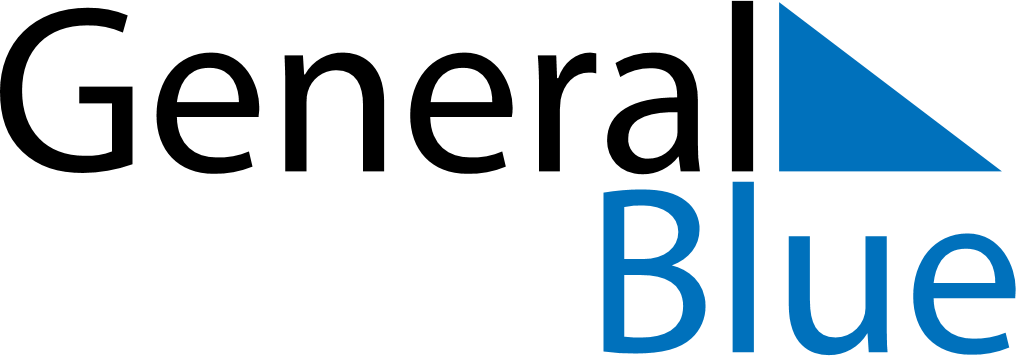 February 2027February 2027February 2027JapanJapanMondayTuesdayWednesdayThursdayFridaySaturdaySunday1234567891011121314Foundation Day1516171819202122232425262728Emperor’s Birthday